Pick Nick Checklist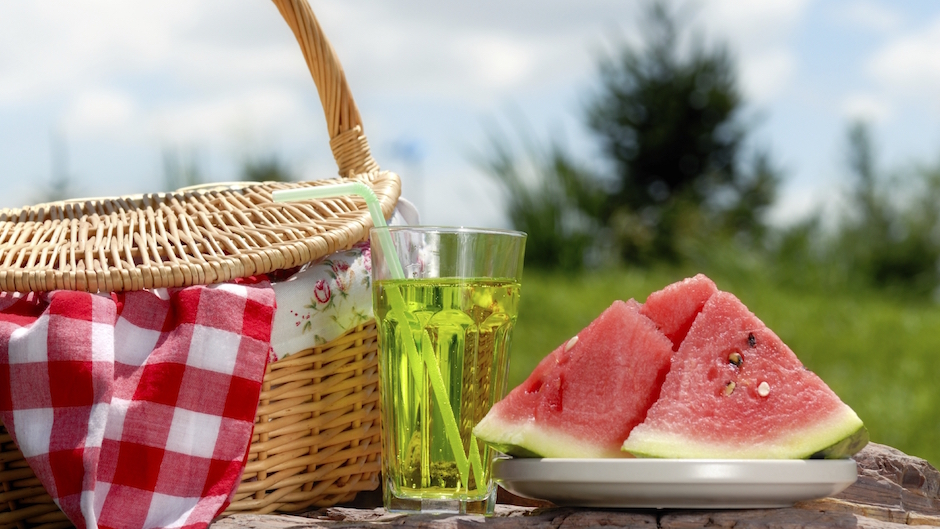              Τα πήραμε όλα;                                                                              Σεντόνι ή τραπεζομάντηλο                Ισοθερμική τσάντα ή καλάθι               Φαγητά (σαντουιτσάκια κεφτεδάκια κ.α)               Νερό και χυμοί                                                                                         Φρούτα ή φρουτοσαλάτες  και γλυκάκι                Παιχνίδια, μπάλες, ρακέτες, χούλα χουπ κ.α.                 Βιβλία ή περιοδικά                 Καπέλα και αντηλιακό                 Φενιστίλ και μικρό φαρμακείο                Πλαστικά κουταλάκια πιρουνάκια και πιατάκια                  Χαρτοπετσέτες και αντισηπτικό                   ……………………………………………….                  ………………………………………………….